СПИСОК КРУПНЫХ ДОЛЖНИКОВ за  НИ, ЗН и НТСПИСОК КРУПНЫХ ДОЛЖНИКОВ за  НИ, ЗН и НТСПИСОК КРУПНЫХ ДОЛЖНИКОВ за  НИ, ЗН и НТСПИСОК КРУПНЫХ ДОЛЖНИКОВ за  НИ, ЗН и НТСПИСОК КРУПНЫХ ДОЛЖНИКОВ за  НИ, ЗН и НТСПИСОК КРУПНЫХ ДОЛЖНИКОВ за  НИ, ЗН и НТРегионФИОКБКНалогПеняОбщая сумма задолженностиКарагандинская областьНАБИЕВ АСКАР АЙТКУЛОВИЧ10430237 163 84928 192 53465 356 383г.Нур-СултанИЛЬЯСОВ ТАЛГАТБЕК АУБАКИРОВИЧ1043028 685 02710 365 84819 050 875Карагандинская областьМАРТЫНЕНКО ВИТАЛИЙ ВАСИЛЬЕВИЧ1043024 168 8003 736 1057 904 905г.Нур-СултанРЫСБЕКОВ ДАРХАН ЗАРЫҚБАЙҰЛЫ1043023 193 0764 006 8697 199 945Карагандинская областьМУСТАКИМОВ ФАДИС ДАМИРОВИЧ1044024 059 3182 022 0056 081 323Костанайская областьХАФИЗОВА НАДЕЖДА ПЕТРОВНА1044023 189 8741 623 6924 813 566Жамбылская областьТУТКУШЕВА ГАЛИЯ ОРЫНБАЕВНА 1044022 700 1551 972 2894 672 444г.АлматыАЛИМГАЗИНА ЛЯЗЗАТ ТАКЕНОВНА 1044023 115 1531 515 6754 630 829г.Нур-СултанДМИТРИЕНКО АЛЕКСАНДР ИГОРЕВИЧ1044023 026 4761 373 7754 400 251г.Нур-СултанЛЬЯНОВ ХАДЖИ-МУРАТ МАГОМЕТОВИЧ1044022 591 2191 094 6923 685 911Алматинская областьГАЙК АНТОН ВИКТОРОВИЧ 1044022 200 3761 479 7113 680 087г.Нур-СултанОСАДЧИЙ АЛЕКСАНДР АНАТОЛЬЕВИЧ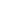 1044022 102 0691 433 3433 535 412г.ШымкентРЫСБЕКОВ САНЖАР БОЛАТБЕКУЛЫ1044021 980 8441 529 4923 510 336Алматинская областьКАРИМОВ РАМАЗАН АМЗАЕВИЧ 1044022 602 508887 4583 489 966г.Нур-СултанКУНЕБАЕВ ЕРЖАН ГАЖАПОВИЧ1044022 296 2121 185 2983 481 510г.АлматыСҰРАҒАН ҒАЛЫМЖАН АМАНГЕЛДІҰЛЫ 1044022 006 1681 437 7443 443 911г.Нур-СултанТАЛДЫБАЕВ ЖЕТПИС ТАЛДЫБАЕВИЧ1044022 088 4181 313 5443 401 962г.Нур-СултанНУРМАГАМБЕТОВА ИЛЬЯ РАУАЖОВНА1044022 150 9111 212 7083 363 619г.Нур-СултанТОБАГАБУЛОВ СУЮНБАЙ АБИЛАЖОВИЧ1044022 554 948802 7293 357 677Жамбылская областьЖАМАНБАЛАЕВА МАРАЛ ЕРКИНОВНА 1044022 031 7471 304 9763 336 723Карагандинская областьМУСИН МАРАТ СЕРИКОВИЧ1044022 026 5251 294 2473 320 772г.АлматыОМЫРЗАКОВ МАРАТ АРЫНОВИЧ1044022 016 8511 288 8403 305 691г.Нур-СултанТУЛЯКОВ МАРАТ МАХСУТОВИЧ1044022 067 6121 192 2093 259 821Костанайская областьХАН ВЯЧЕСЛАВ1044021 995 5351 256 9303 252 466Карагандинская областьКАБИДЕНОВ ЕРМЕК ЕДИЛОВИЧ1053151 853 5991 393 9963 247 595г.Нур-СултанДЕМИДКИН АЛЕКСАНДР ЛЬВОВИЧ1044022 189 2441 007 9733 197 217Алматинская областьТАБЫНБАЕВ ЭДУАРД ЖАНТЕМИРОВИЧ 1044021 654 3841 391 1723 045 556г.АлматыБОЙКО МИХАИЛ АДАМОВИЧ 1044021 959 0631 065 3293 024 392г.АлматыНУРМАНОВ ОЛЖАС АСКАРОВИЧ1044021 804 6211 183 9612 988 582Карагандинская областьИСАКОВ МАРЛЕН МАРАТОВИЧ1044022 014 836963 6412 978 477г.АлматыТЁ ГАЛИНА СЕМЕНОВНА1044021 730 5621 200 1842 930 746Карагандинская областьАРИНОВ МАРАТ ИЛЫМЖАНОВИЧ1043021 493 8201 336 0492 829 869Костанайская областьСИМУХИН СЕРГЕЙ ДМИТРИЕВИЧ1044021 835 251920 3662 755 617Алматинская областьШАРИПОВ РЕНАТ ВАЛЕРЬЕВИЧ 1044021 719 057986 4872 705 544Карагандинская областьАНТОНОВ ЮРИЙ НОНАВИЧ1044021 714 951849 2522 564 203СКОХРУЩЕВ ЮРИЙ КОНСТАНТИНОВИЧ1044022 065 078476 1552 541 233Алматинская областьРАМЕТОВ ЖАМБЫЛ КУДАЙБЕРГЕНОВИЧ 1044021 679 074859 2142 538 288Алматинская областьТАЛПЫГО ДМИТРИЙ ВИКТОРОВИЧ 1044021 703 658833 7872 537 445Алматинская областьЖАРЫЛГАСИНОВА ЗУХРА ОРАЛБЕКОВНА 1044021 684 426850 1582 534 584Алматинская областьАЙНАКУЛОВ ТАЛГАТ АЛТЫБАЕВИЧ 1044021 682 956851 0782 534 034г.ШымкентАБДЫКАРИМОВ ФАРХАТ МЫРАБДОЛЛАЕВИЧ1044021 458 5761 069 5712 528 147Костанайская областьЖУНУСОВ БАГАДАТ ШЕРИЕВИЧ1044021 658 291820 9672 479 258г.АлматыДЗАУРОВ МАГОМЕД ИСРАИЛОВИЧ1044021 526 300939 7972 466 097Алматинская областьСЫРГАБАЕВ КАЙРАТ АХМЕТКЕРИМОВИЧ 1044021 554 348911 1662 465 514Алматинская областьКАТУБАЕВ КАНАТ ОМУРБАЕВИЧ 1044021 678 108780 2822 458 390Карагандинская областьАБИЛЬДИН ДАУРЖАН АМАНГЕЛЬДИНОВИЧ1053151 242 3301 060 4802 302 810Карагандинская областьМУХАМЕДЖАНОВ ДУМАН МАРАЛОВИЧ1044021 440 187773 7982 213 985г.ШымкентКҮЗЕНБАЕВ ҒАНИ САБАРБЕКҰЛЫ1044021 479 783612 0892 091 872г.ШымкентТИЛИГЕНОВ НУРХАН САБЫРОВИЧ1044021 351 946736 9912 088 937г.ШымкентАБДРАШҰЛЫ ФАРХАД1044021 194 960759 2301 954 190Кызылординская  областьЦой Олег1044021 424 539454 8761 879 415Акмолинская область КОШКИН ВЯЧЕСЛАВ АЛЕКСАНДРОВИЧ 1044021 169 544639 9451 809 489г.АлматыБАЧАЛОВ АЛИК РУСЛАНОВИЧ104402856 327886 9021 743 229Кызылординская  областьИскаков Серик1044021 357 290381 0121 738 302Кызылординская  областьСейдахметов Алтынбек1044021 282 505411 0821 693 587Жамбылская областьАЛЛАГУЛОВ МАРШАЛ РУСТЕМОВИЧ1044021 271 533398 3141 669 847Кызылординская  областьМуталов Еркегали1044021 261 093404 3431 665 436Кызылординская  областьШаймаханова галина 1044021 260 288404 0721 664 360Жамбылская областьСЫРГАБАЕВ ОРАЗАЛИ НАРГУЛЫЕВИЧ1044021 250 593400 6371 651 230Кызылординская  областьАбдикаппаров Конратбай1044021 249 613398 7821 648 395Кызылординская  областьСмагулов Нурлан1044021 200 289428 4111 628 700Кызылординская  областьКамиев Рамазан1044021 260 658307 9021 568 561Кызылординская  областьЖумагулов Мейрамбек1044021 175 767348 7681 524 535Костанайская областьДЕНИСОВ ЕВГЕНИЙ ВЛАДИМИРОВИЧ1044021 077 631372 2891 449 919СКОБАЧУРИН ВАДИМ АЛЕКСАНДРОВИЧ 104402761 292684 0501 445 342Жамбылская областьЕРМЕНБАЕВ АЙБОЛ ТОЛЕБАЕВИЧ 1044021 032 950313 7931 346 743Кызылординская  областьБатыршаева Аружан1044021 058 714278 5751 337 289Костанайская областьГАДЖИЕВ САХИБ ПИРАЛИ-ОГЛЫ104402655 723395 0621 050 785г.АлматыШАМИЛОВ САЛАХ ГНЯЗОВИЧ104402805 515177 793983 308г.АлматыИЗРАНОВ АЛЕКСАНДР ВАЛЕРЬЕВИЧ104402809 715168 169977 884Костанайская областьЖАГИПАРОВ ЕРИК КАИРБЕКОВИЧ104402477 513475 831953 344СКОЦАЙГЕР НИКОЛАЙ ГЕНРИХОВИЧ 104402647 742284 395932 137Костанайская областьДАВЛЕТШИН МАРАТ ДАНИЛОВИЧ104402408 747421 399830 146Акмолинская областьТрофимова Маргарита Васильевна104402343 800462 444806 244Жамбылская областьЧАЙКЕНОВ ЕЛЬДАР САГАТБЕКОВИЧ 104402505 400258 106763 506Костанайская областьАХВЕРДИЕВ ИМАМВЕРДИ ИСЛАМ-ОГЛЫ104402391 037343 738734 775Жамбылская областьАБДИРЕЕВ АЙДЫНГАЛИЙ ОРАЗГАЛИЕВИЧ104402403 439213 427616 866Жамбылская областьУБАЙДУЛЛАЕВ АГЗАМХАН УСМАНБАЕВИЧ104402463 434148 678612 112СКОБОЙКО АЛЕКСАНДР ГЕННАДЬЕВИЧ104402313 484263 261576 745Жамбылская областьТОКСАНБАЕВ ЕРЛАН МАКУЛБЕКОВИЧ104102335 811240 380576 191Костанайская областьИСАБЕКОВА МАЙРА САТВАЛДОВНА104402307 077190 870497 947СКОИСКАКОВ САТВАЛДЫ МАНАПОВИЧ104402433 91857 280491 198Акмолинская областьКОЛОШКИН ПЕТР ПЕТРОВИЧ104402349 690105 419455 109СКОШАНГИРИЕВ АСХАБ ШАМСУДОВИЧ104 402288 014162 915450 929СКОЛЕВЧУК ЮРИЙ СЕРГЕЕВИЧ104402240 14995 820335 969г.ШымкентӘБИЛАХАН СЕРІК МҮТӘЛХАНҰЛЫ104302225 93322 922248 855СКОАХМЕТОВ ТАЛГАТ САЙРАНБЕКОВИЧ104402202 54940 161242 710Акмолинская областьМИНЮШИН АЛЕКСЕЙ ВИКТОРОВИЧ 104402145 45272 321217 773СКОБАБИРОВА АЛЕФТИНА АЛЕКСАНДРОВНА104402177 56114 404191 965СКОЛУКАНОВСКИЙ ПЁТР АЛЕКСАНДРОВИЧ104 402102 78585 183187 968Акмолинская область РАХМЕТОВА САМАЛ АМАНГЕЛЬДЫЕВНА104402108 43064 692173 122Акмолинская областьЧАЛЫШЕВ АЛЕКСЕЙ ВИКТОРОВИЧ104402115 53931 351146 890г.ШымкентКАСЫМОВ ЕРБОЛАТ КЕНЖЕТАЕВИЧ104302132 04814 457146 505Жамбылская областьФАЗИЛОВ ТУРДИМУРОД МУРАДЫЛЛАЕВИЧ10410292 96551 467144 431г.ШымкентШАДИМЕТОВА ШАРАПАТ РАХИМОВНА104302128 56412 223140 787Акмолинская областьРУСТИМОВ САНСЫЗБАЙ УМЕРСЕРИКОВИЧ104402105 86133 431139 292СКОЕПАНЕШНИКОВА ОЛЬГА АЛЕКСАНДРОВНА10440293 39243 758137 150г.ШымкентАСАБАЕВ БЕКЖИГИТ ОЛЖАКУЛОВИЧ104302110 04011 441121 481Акмолинская областьНаукенов Кайрат Бекежанович10440244 81724 14968 966Акмолинская областьГейдт Сергей Теодорович10440254 5508 41062 960ИТОГО:175 354 401110 664 995286 019 395